FFN FFN is an antifungal solution used as treatment for fungal toenails. It has three main ingredients, including: Ciclopirox: an antifungal that is used for superficial fungus Terbinafine: an antifungal Fluconazole: an antifungal that is used for superficial fungus USE: Clean and dry the affected area Apply a thin layer of the product over the affected area twice daily (once in the morning, once at night) 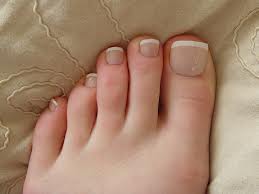 FFN FFN is an antifungal solution used as treatment for fungal toenails. It has three main ingredients, including: Ciclopirox: an antifungal that is used for superficial fungus Terbinafine: an antifungal Fluconazole: an antifungal that is used for superficial fungus USE: Clean and dry the affected area Apply a thin layer of the product over the affected area twice daily (once in the morning, once at night)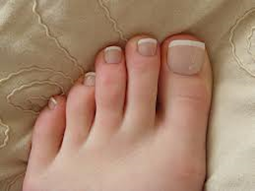 